Информационные технологии в музыке и саунд-дизайне «ГЕРЦЕНОВСКИЙ ФЕСТИВАЛЬ»ОБЩЕЕ ПОЛОЖЕНИЕПоложение разработано и проводится в рамках Герценовского фестиваля и опирается на общие правила участия и определения победителей и призёров, прав победителей и призёров Фестиваля. Приглашаем к участию авторов творческого проекта по озвучиванию видео фрагмента, с заменой оригинальной звуковой дорожки (допускаются переводы видеофрагментов с других языков, переозвучивание предложенного видеофрагмента с заменой текста по смыслу или содержанию, замена черновой дорожки звука).УСЛОВИЯ ПРОВЕДЕНИЯ ПРОЕКТНОГО ЗАДАНИЯВ представлении проектных работ могут принять участие любые категории граждан, поступающие на программы бакалавриата. Участниками Фестиваля могут быть граждане Российской Федерации, иностранные граждане, а также лица без гражданства. Официальная информация о Фестивале размещается на сайте Университета: https://www.herzen.spb.ru/abiturients/olimpiady/herzen-festival  ФОРМЫ И ЭТАПЫ ПРОВЕДЕНИЯ Представление проектных работ предполагает очное и заочное участие.  ДАТА ПРОВЕДЕНИЯ Заочные проектные работы принимаются до 15 апреля 2024 года (до 23:59).Очные участники представляют работы 20 апреля 2024 года по адресу: г. Санкт-Петербург, РГПУ им. А. И. Герцена), набережная реки Мойки, 48, 1 корп., 239 ауд. 11:00ПОДВЕДЕНИЕ ИТОГОВ ПРОЕКТНОГО ЗАДАНИЯПроводится по результатам личного (индивидуального) представления проектной работы в соответствии с данным Положением. Представляя проектную работу, участник гарантирует, что является автором и не нарушает авторских прав третьих лиц. ТРЕБОВАНИЯ К ПРОЕКТНЫМ РАБОТАМНеобходимо организовать проект согласно техническому заданию:установить правильный параметр частоты кадров в сессии (Time Code Rate 1, Time Code Rate 2); построить правильную маршрутизацию в проекте;применить пространственную, частотную и динамическую обработку;организовать мастер-фейдер для контроля выходного уровня в проекте (порядок приборов обработки установленных в соответствующей последовательности: динамическая обработка - прибор контроля Peak-уровня - прибор квантования шумов и понижения разрядности). Использование многопроцессорных плагинов не оценивается. Импортирование оригинальной аудио дорожки из видеофайла не разрешается.Необходимо организовать процесс поиска и импорта в рабочую сессию звуковых файлов из шумовой библиотеки. Разрешен поиск и использование шумовых элементов и музыки из любых свободно распространяемых источников.Полученный результат необходимо экспортировать в формате видеофайла и предоставить в электронной версии в формате MPEG4, AVI, WMV, MOV: 48000 Hz Dithered, 16bit, PeakLevel -9 dbfs. Проект должен быть организован с частотой дискретизации 48000 Гц, с разрядностью 16 бит.К проекту должен быть приложен оригинальный исходный видео фрагмент.К проекту должен быть приложен Print Screen (скриншот) звукового проекта, на котором будут видны все используемые треки. Заочным участникам необходимо приложить видео файл с разъяснением того, как обрабатывался и создавался проект. С обязательной демонстрацией работы плагинов и организации проекта. Длительность видео презентации проекта не более десяти минут.ОЦЕНКА ПРОЕКТОВ И ПОДВЕДЕНИЕ ИТОГОВ 1. Критерии оценки проектных заданийПо итогам жюри присваивает каждому участнику один из статусов: «Участник» или «Дипломант». Дипломантаи Фестиваля считаются участники, набравшие 75% и более от максимального количества баллов, предусмотренных критериями (30 и более баллов). Дипломанты Фестиваля получают диплом победителя/призёра Фестиваля. Результаты дипломантов учитываются в качестве индивидуальных достижений при поступлении на программы бакалавриата в соответствии с правилами приёма в университет в текущем учебном году (2024): диплом победителя/призера Фестиваля дает право на получение дополнительных 10 баллов к результатам ЕГЭ/результатам вступительных испытаний. Результаты публикуются на сайте не позднее 20 мая 2024 года. КОНТАКТЫДля подачи заявки и получения дополнительной информации Вы можете связаться с оргкомитетом по адресу: С.-Петербург, набережная реки Мойки, 48, к. 1, ауд. 239.Заявка отправляется на почту: umlmktlab@gmail.comЗАЯВКИ И ОФОРМЛЕНИЮ КОНКУРСНЫХ МАТЕРИАЛОВЗаочным участникам в заявке необходимо указать ссылку на размещенные аудио-, видеоматериалы:конкурсные материалы могут быть размещены на канале YouTube.Требования к текстовым материалам: текстовый файл Word: *.docх, *.doc; файл презентации PowerPoint: *.pptx, *.ppt;каждая заявка заполняется отдельным файлом [в формате Word];Каждый файл подписывается фамилией участника. Присланные материалы должны быть хорошего качества.Все материалы: заявка со ссылками на видео или прикреплённые текстовые документы, высылаются в одном письме!! на электронную почту umlmktlab@gmail.com Тема письма: Герценовский фестиваль Заявка на участие В ГЕРЦЕНОВСКОМ ФЕСТИВАЛЕ(заполняются в формате Word)ВНИМАНИЕ!Заявка заполняется полностью! Неправильно заполненная заявка не принимается!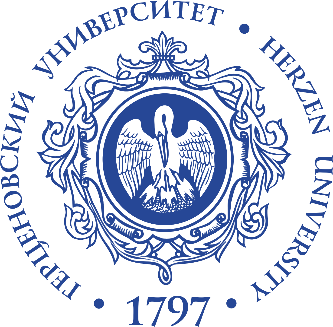 МИНИСТЕРСТВО ПРОСВЕЩЕНИЯ РОССИЙСКОЙ ФЕДЕРАЦИИФедеральное государственное бюджетное образовательное учреждение высшего образования «РОССИЙСКИЙ ГОСУДАРСТВЕННЫЙ ПЕДАГОГИЧЕСКИЙ УНИВЕРСИТЕТ им. А. И. ГЕРЦЕНА»Институт информационных технологий и технологического образования№Критерии оценкиКоличество балловоригинальность проекта0-10соответствие проекта техническим требованиям пункта 7.10-10художественный уровень проекта0-10демонстрация и представление проекта с подробным описание этапов работы0-10ИТОГ40Ф.И.О. (участника) Контакты: телефон, e-mail Категория участника (заполнить данные в соответствии с категорией)___ Учащийся Класс__________ Школа_________ Регион_______________________________ Сведения о руководителе: Ф.И.О. _______________________________ Должность____________________________ Категория участника (заполнить данные в соответствии с категорией)___ Учитель,  ___ Педагог доп. образования Место работы__________________________ Регион________________________________ Должность____________________________ Категория участника (заполнить данные в соответствии с категорией)___ Студент Курс _______ ВУЗ ________ Направление/специальность _______________ Категория участника (заполнить данные в соответствии с категорией)___ Преподаватель ВУЗа ___ Преподаватель СПО Место работы__________________________ Регион________________________________ Должность____________________________ Номинация проектного задания (если есть) Используемые компьютерные музыкальные программы Для заочных участников ссылка на предварительно размещённый в интернете видеоматериал 